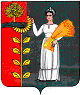 ПОСТАНОВЛЕНИЕ АДМИНИСТРАЦИИ   СЕЛЬСКОГО   ПОСЕЛЕНИЯ ТАЛИЦКИЙ СЕЛЬСОВЕТДОБРИНСКОГО МУНИЦИПАЛЬНОГО РАЙОНА ЛИПЕЦКОЙ ОБЛАСТИ РОССИЙСКОЙ ФЕДЕРАЦИИ15.09.2017 г.                              с. Талицкий Чамлык                                    № 149О назначении ответственного лица за делопроизводство и архив  и создании экспертной комиссии     В соответствии с Федеральным законом « Об архивном деле в Российской Федерации» от 22.10.2004  года № 125, в целях обеспечения сохранности документов, имеющих историческую ценность, их качественное комплектование администрация сельского поселения Талицкий сельсоветПОСТАНОВЛЯЕТ:Назначить ответственным за делопроизводство и архив старшего специалиста 1 разряда администрации сельского поселения Талицкий сельсовет Попову Анну Анатольевну.В целях экспертизы ценностей документальных материалов создать постоянно действующую экспертную комиссию в составе 3 человек:- Костомарова Ирина Николаевна – специалист 1 разряда администрации сельского поселения Талицкий сельсовет.- Шабалкина Вера Николаевна - главный специалист-эксперт администрации сельского поселения Талицкий сельсовет.- Макашова Мария Владимировна – бухгалтер МАУК « Талицкий ПЦК».Председателем экспертной комиссии назначить главного специалиста-эксперта администрации сельского поселения Талицкий сельсовет Шабалкину В.Н..Глава администрации сельского поселения Талицкий сельсовет                                                             И.В. Мочалов